ПОСТАНОВЛЕНИЕ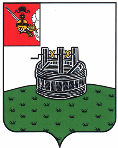 ГЛАВЫ ГРЯЗОВЕЦКОГО МУНИЦИПАЛЬНОГО ОКРУГА                              г. Грязовец  О поощренииВ соответствии с Положением о Почетной грамоте главы Грязовецкого муниципального округа, Благодарности главы Грязовецкого муниципального округа, Благодарственном письме главы Грязовецкого муниципального округа и ценном подарке от имени главы Грязовецкого муниципального округа, утвержденным постановлением главы Грязовецкого муниципального округа от 10 ноября 2022 года № 259 «О поощрениях главы Грязовецкого муниципального округа», рассмотрев представленные документы,ПОСТАНОВЛЯЮ:	1. Объявить Благодарность главы Грязовецкого муниципального округа за достижение высоких производственных показателей и многолетний добросовестный труд в лесоперерабатывающей отрасли Грязовецкого муниципального округа:БЕЛОУСОВОЙ Татьяне Юрьевне, сортировщику материалов и изделий из древесины 4 разряда участка ламинирования древесно-стружечных плит общества с ограниченной ответственностью «ВохтогаЛесДрев»;ДУДИНОЙ Любови Лазаревне, заточнику деревообрабатывающего инструмента 4 разряда цеха древесно-стружечных плит общества с ограниченной ответственностью «ВохтогаЛесДрев»;КАЗАНИНУ Валерию Леонидовичу, водителю автомобиля автотранспортного цеха общества с ограниченной ответственностью «ВохтогаЛесДрев»;СЕМЬИНОЙ Ольге Сергеевне, лаборанту химического анализа 4 разряда участка по производству смол цеха импрегнирования общества с ограниченной ответственностью «ВохтогаЛесДрев»;СТАРОВЕРОВОЙ Татьяне Николаевне, бункеровщику 3 разряда участка подготовки сырья цеха древесно-стружечных плит общества с ограниченной ответственностью «ВохтогаЛесДрев».2. Поощрить Благодарственным письмом главы Грязовецкого муниципального округа за многолетний добросовестный труд в лесоперерабатывающей отрасли Грязовецкого муниципального округа:БОЛЬШАКОВУ Елену Леонидовну, контролера деревообрабатывающего производства 4 разряда цеха древесно-стружечных плит общества с ограниченной ответственностью «ВохтогаЛесДрев»;ГЕНАЕВА Андрея Валериановича, инженера-программиста отдела информационных технологий общества с ограниченной ответственностью «ВохтогаЛесДрев»;МОРОЗОВА Алексея Викторовича, водителя погрузчика 4 разряда цеха погрузочно-разгрузочных работ общества с ограниченной ответственностью «ВохтогаЛесДрев»;МОРОЗОВУ Елену Николаевну, контролера деревообрабатывающего производства 4 разряда участка ламинирования древесно-стружечных плит общества с ограниченной ответственностью «ВохтогаЛесДрев»;СМИРНОВУ Анастасию Алексеевну, специалиста по логистике на транспорте транспортной службы общества с ограниченной ответственностью «ВохтогаЛесДрев».Глава Грязовецкого муниципального округа                                               С.А. Фёкличев21.02.2024№22